Project 1ου Δημοτικού Σχολείου Βέροιας, τάξεις Ε’ και ΣΤ’ Γαλλικής Γλώσσας, σχολικό έτος: 2014-2015Το Project που ξεκινήσαμε τον Ιανουάριο και θα παρουσιάσουμε το Μάιο οι Ε’ και ΣΤ΄ τάξεις γαλλικής γλώσσας του 1ου Δημοτικού σχολείου Βέροιας είναι μια δίγλωσση εφημερίδα (γαλλική και ελληνική) που ονομάσαμε: και η οποία αποτελείται από τρία τεύχη τα οποία τώρα δουλεύουμε και που έχουν τους εξής υπότιτλους:1. « Je voyage en France avec Astérix et Obélix » (Ταξιδεύω στη Γαλλία με τον Αστερίξ και τον Οβελίξ» 2. « Vergina au Louvre » ( Η Bεργίνα στο Λούβρο) και 3. « L’école de mes rêves » (Το σχολείο των ονείρων μου).Στα πλαίσια της πραγματοποίησης των ιδεών που είχαμε σχετικά με την εφημερίδα μας, καλέσαμε, στις 8-12-2014, για το α’ θέμα μας:« Ταξιδεύω στη Γαλλία με τον Αστερίξ και τον Οβελίξ», την Υπεύθυνη σε θέματα  Εκπαίδευσης του Γαλλικού Ινστιτούτου Θεσσαλονίκης,  κυρία Anna Caso. Η κυρία Caso μας ξενάγησε στο γύρο της Γαλατίας (Γαλλίας), πάνω στα χνάρια του Αστερίξ και του Οβελίξ και των κόμιξ του Ρενέ Γκοσινί.Για το τρίτο θέμα:«Το σχολείο των ονείρων μου» προγραμματίζουμε συνομιλία μέσω skype, με Δημοτικό Σχολείο της Γαλλίας  καθώς και προβολή ταινίας.Στην εφημερίδα συμμετέχουμε όχι μόνο σα συγγραφείς-μικροί δημοσιογράφοι αλλά και σαν αναγνώστες, αξιοποιώντας κάθε της πτυχή. Έτσι αλλάζουμε ρόλους και ανακαλύπτουμε και την άλλη άποψη. Στόχος μας, με απλές και ευχάριστες προσεγγίσεις μέσα από τη λογοτεχνία,  την τέχνη, την ιστορία, τα εικαστικά,  τη γεωγραφία, το θεατρικό παιχνίδι και την πληροφορική, να γνωρίσουμε τόσο τη γαλλική  γλώσσα και τον πολιτισμό της  όσο και  κοινά σημεία αναφοράς της με το δικό μας πολιτισμό και τη γλώσσα μας.Le Petit Passe-Partout: Ο Mικρός ΠασπαρτούJournal Scolaire Francohellénique: Σχολική Ελληνογαλλική Eφημερίδα NmqwNuméro 1Je voyage en Gaule  (France) avec Astérix et Obélix:Ταξιδεύω στη Γαλατία (Γαλλία) με τον Αστερίξ και τον Οβελίξ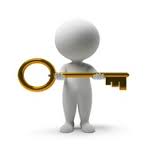 